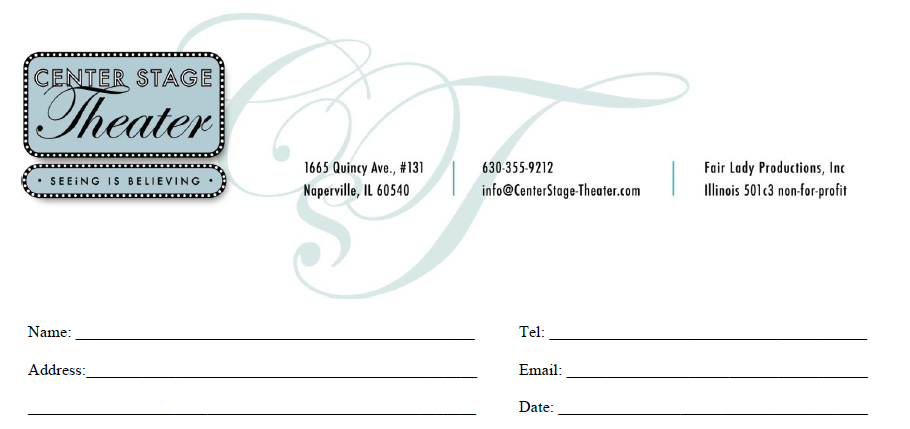 ItemName on StarQTYUnitPriceTotalWalk of FameFAMILY STAR______$300____________Wall of FameKIDZ STAR______$75____________In lieu of a star, please except my…DONATION____________For Office Use Only□ Check#:__________________________________□ CC:______________________________________□ Payment PlanTOTAL